Homework Worksheet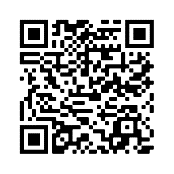 Year 9 German Term 2.2 Week 2Part 1: Practise on Quizlet for 15 minutes. Do the following tasks: Write (both translating into English and into German); Spell (hear & type); Test (all questions).Part 2: Using the words around the edge of the text, make at least 10 replacements (or as many as you can) in 13 minutes.Note: you may need to make changes to the form or position of other words.	Now complete Part 3 and Part 4 (12 minutes).Part 3: Now translate your adapted text into English.Part 4: Word substitution: Click on the box next to all of the words that could replace the word in bold to form a grammatically correct sentence with a sensible meaning.dreizehnKleidunglernenJahr x2SchwesterMein erster Monat als Schülerin im Gymnasium*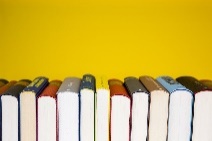 Zum ersten Mal gehe ich in eine Schule mit mehr als tausend Schülern. Erst hatte ich Angst, aber im ersten Monat ist das schließlich normal! Meine Mutter war sehr lieb und hat mir neue Bücher gekauft. Mein Bruder ist kein netter Mann und sagt nur „im Gymnasium darf man keine Fehler machen“. So schlecht scheint es aber nicht. Mein Lehrer versteht uns gut, denn er hat einen Sohn, der zwölf Jahre alt ist. Jedes Klassenzimmer ist groß mit einer breiten Tafel. In Deutschland gehen rund 40 Prozent der Kinder aufs Gymnasium, weil sie zur Universität gehen wollen. Das will ich auch. Ich bin jetzt elf Jahre alt und ich werde hier bleiben, bis ich siebzehn oder achtzehn bin.*Gymnasium – grammar schoolIn Germany, only grammar schools (and integrated comprehensive schools) offer the 
qualifications needed to go to university.Mein erster Monat als Schülerin im Gymnasium*Zum ersten Mal gehe ich in eine Schule mit mehr als tausend Schülern. Erst hatte ich Angst, aber im ersten Monat ist das schließlich normal! Meine Mutter war sehr lieb und hat mir neue Bücher gekauft. Mein Bruder ist kein netter Mann und sagt nur „im Gymnasium darf man keine Fehler machen“. So schlecht scheint es aber nicht. Mein Lehrer versteht uns gut, denn er hat einen Sohn, der zwölf Jahre alt ist. Jedes Klassenzimmer ist groß mit einer breiten Tafel. In Deutschland gehen rund 40 Prozent der Kinder aufs Gymnasium, weil sie zur Universität gehen wollen. Das will ich auch. Ich bin jetzt elf Jahre alt und ich werde hier bleiben, bis ich siebzehn oder achtzehn bin.*Gymnasium – grammar schoolIn Germany, only grammar schools (and integrated comprehensive schools) offer the 
qualifications needed to go to university.Mein erster Monat als Schülerin im Gymnasium*Zum ersten Mal gehe ich in eine Schule mit mehr als tausend Schülern. Erst hatte ich Angst, aber im ersten Monat ist das schließlich normal! Meine Mutter war sehr lieb und hat mir neue Bücher gekauft. Mein Bruder ist kein netter Mann und sagt nur „im Gymnasium darf man keine Fehler machen“. So schlecht scheint es aber nicht. Mein Lehrer versteht uns gut, denn er hat einen Sohn, der zwölf Jahre alt ist. Jedes Klassenzimmer ist groß mit einer breiten Tafel. In Deutschland gehen rund 40 Prozent der Kinder aufs Gymnasium, weil sie zur Universität gehen wollen. Das will ich auch. Ich bin jetzt elf Jahre alt und ich werde hier bleiben, bis ich siebzehn oder achtzehn bin.*Gymnasium – grammar schoolIn Germany, only grammar schools (and integrated comprehensive schools) offer the 
qualifications needed to go to university.Mein erster Monat als Schülerin im Gymnasium*Zum ersten Mal gehe ich in eine Schule mit mehr als tausend Schülern. Erst hatte ich Angst, aber im ersten Monat ist das schließlich normal! Meine Mutter war sehr lieb und hat mir neue Bücher gekauft. Mein Bruder ist kein netter Mann und sagt nur „im Gymnasium darf man keine Fehler machen“. So schlecht scheint es aber nicht. Mein Lehrer versteht uns gut, denn er hat einen Sohn, der zwölf Jahre alt ist. Jedes Klassenzimmer ist groß mit einer breiten Tafel. In Deutschland gehen rund 40 Prozent der Kinder aufs Gymnasium, weil sie zur Universität gehen wollen. Das will ich auch. Ich bin jetzt elf Jahre alt und ich werde hier bleiben, bis ich siebzehn oder achtzehn bin.*Gymnasium – grammar schoolIn Germany, only grammar schools (and integrated comprehensive schools) offer the 
qualifications needed to go to university.Fraumit vielen StühlenMein erster Monat als Schülerin im Gymnasium*Zum ersten Mal gehe ich in eine Schule mit mehr als tausend Schülern. Erst hatte ich Angst, aber im ersten Monat ist das schließlich normal! Meine Mutter war sehr lieb und hat mir neue Bücher gekauft. Mein Bruder ist kein netter Mann und sagt nur „im Gymnasium darf man keine Fehler machen“. So schlecht scheint es aber nicht. Mein Lehrer versteht uns gut, denn er hat einen Sohn, der zwölf Jahre alt ist. Jedes Klassenzimmer ist groß mit einer breiten Tafel. In Deutschland gehen rund 40 Prozent der Kinder aufs Gymnasium, weil sie zur Universität gehen wollen. Das will ich auch. Ich bin jetzt elf Jahre alt und ich werde hier bleiben, bis ich siebzehn oder achtzehn bin.*Gymnasium – grammar schoolIn Germany, only grammar schools (and integrated comprehensive schools) offer the 
qualifications needed to go to university.Mein erster Monat als Schülerin im Gymnasium*Zum ersten Mal gehe ich in eine Schule mit mehr als tausend Schülern. Erst hatte ich Angst, aber im ersten Monat ist das schließlich normal! Meine Mutter war sehr lieb und hat mir neue Bücher gekauft. Mein Bruder ist kein netter Mann und sagt nur „im Gymnasium darf man keine Fehler machen“. So schlecht scheint es aber nicht. Mein Lehrer versteht uns gut, denn er hat einen Sohn, der zwölf Jahre alt ist. Jedes Klassenzimmer ist groß mit einer breiten Tafel. In Deutschland gehen rund 40 Prozent der Kinder aufs Gymnasium, weil sie zur Universität gehen wollen. Das will ich auch. Ich bin jetzt elf Jahre alt und ich werde hier bleiben, bis ich siebzehn oder achtzehn bin.*Gymnasium – grammar schoolIn Germany, only grammar schools (and integrated comprehensive schools) offer the 
qualifications needed to go to university.Mein erster Monat als Schülerin im Gymnasium*Zum ersten Mal gehe ich in eine Schule mit mehr als tausend Schülern. Erst hatte ich Angst, aber im ersten Monat ist das schließlich normal! Meine Mutter war sehr lieb und hat mir neue Bücher gekauft. Mein Bruder ist kein netter Mann und sagt nur „im Gymnasium darf man keine Fehler machen“. So schlecht scheint es aber nicht. Mein Lehrer versteht uns gut, denn er hat einen Sohn, der zwölf Jahre alt ist. Jedes Klassenzimmer ist groß mit einer breiten Tafel. In Deutschland gehen rund 40 Prozent der Kinder aufs Gymnasium, weil sie zur Universität gehen wollen. Das will ich auch. Ich bin jetzt elf Jahre alt und ich werde hier bleiben, bis ich siebzehn oder achtzehn bin.*Gymnasium – grammar schoolIn Germany, only grammar schools (and integrated comprehensive schools) offer the 
qualifications needed to go to university.Mein erster Monat als Schülerin im Gymnasium*Zum ersten Mal gehe ich in eine Schule mit mehr als tausend Schülern. Erst hatte ich Angst, aber im ersten Monat ist das schließlich normal! Meine Mutter war sehr lieb und hat mir neue Bücher gekauft. Mein Bruder ist kein netter Mann und sagt nur „im Gymnasium darf man keine Fehler machen“. So schlecht scheint es aber nicht. Mein Lehrer versteht uns gut, denn er hat einen Sohn, der zwölf Jahre alt ist. Jedes Klassenzimmer ist groß mit einer breiten Tafel. In Deutschland gehen rund 40 Prozent der Kinder aufs Gymnasium, weil sie zur Universität gehen wollen. Das will ich auch. Ich bin jetzt elf Jahre alt und ich werde hier bleiben, bis ich siebzehn oder achtzehn bin.*Gymnasium – grammar schoolIn Germany, only grammar schools (and integrated comprehensive schools) offer the 
qualifications needed to go to university.sechzehnRaumMein erster Monat als Schülerin im Gymnasium*Zum ersten Mal gehe ich in eine Schule mit mehr als tausend Schülern. Erst hatte ich Angst, aber im ersten Monat ist das schließlich normal! Meine Mutter war sehr lieb und hat mir neue Bücher gekauft. Mein Bruder ist kein netter Mann und sagt nur „im Gymnasium darf man keine Fehler machen“. So schlecht scheint es aber nicht. Mein Lehrer versteht uns gut, denn er hat einen Sohn, der zwölf Jahre alt ist. Jedes Klassenzimmer ist groß mit einer breiten Tafel. In Deutschland gehen rund 40 Prozent der Kinder aufs Gymnasium, weil sie zur Universität gehen wollen. Das will ich auch. Ich bin jetzt elf Jahre alt und ich werde hier bleiben, bis ich siebzehn oder achtzehn bin.*Gymnasium – grammar schoolIn Germany, only grammar schools (and integrated comprehensive schools) offer the 
qualifications needed to go to university.Mein erster Monat als Schülerin im Gymnasium*Zum ersten Mal gehe ich in eine Schule mit mehr als tausend Schülern. Erst hatte ich Angst, aber im ersten Monat ist das schließlich normal! Meine Mutter war sehr lieb und hat mir neue Bücher gekauft. Mein Bruder ist kein netter Mann und sagt nur „im Gymnasium darf man keine Fehler machen“. So schlecht scheint es aber nicht. Mein Lehrer versteht uns gut, denn er hat einen Sohn, der zwölf Jahre alt ist. Jedes Klassenzimmer ist groß mit einer breiten Tafel. In Deutschland gehen rund 40 Prozent der Kinder aufs Gymnasium, weil sie zur Universität gehen wollen. Das will ich auch. Ich bin jetzt elf Jahre alt und ich werde hier bleiben, bis ich siebzehn oder achtzehn bin.*Gymnasium – grammar schoolIn Germany, only grammar schools (and integrated comprehensive schools) offer the 
qualifications needed to go to university.Mein erster Monat als Schülerin im Gymnasium*Zum ersten Mal gehe ich in eine Schule mit mehr als tausend Schülern. Erst hatte ich Angst, aber im ersten Monat ist das schließlich normal! Meine Mutter war sehr lieb und hat mir neue Bücher gekauft. Mein Bruder ist kein netter Mann und sagt nur „im Gymnasium darf man keine Fehler machen“. So schlecht scheint es aber nicht. Mein Lehrer versteht uns gut, denn er hat einen Sohn, der zwölf Jahre alt ist. Jedes Klassenzimmer ist groß mit einer breiten Tafel. In Deutschland gehen rund 40 Prozent der Kinder aufs Gymnasium, weil sie zur Universität gehen wollen. Das will ich auch. Ich bin jetzt elf Jahre alt und ich werde hier bleiben, bis ich siebzehn oder achtzehn bin.*Gymnasium – grammar schoolIn Germany, only grammar schools (and integrated comprehensive schools) offer the 
qualifications needed to go to university.Mein erster Monat als Schülerin im Gymnasium*Zum ersten Mal gehe ich in eine Schule mit mehr als tausend Schülern. Erst hatte ich Angst, aber im ersten Monat ist das schließlich normal! Meine Mutter war sehr lieb und hat mir neue Bücher gekauft. Mein Bruder ist kein netter Mann und sagt nur „im Gymnasium darf man keine Fehler machen“. So schlecht scheint es aber nicht. Mein Lehrer versteht uns gut, denn er hat einen Sohn, der zwölf Jahre alt ist. Jedes Klassenzimmer ist groß mit einer breiten Tafel. In Deutschland gehen rund 40 Prozent der Kinder aufs Gymnasium, weil sie zur Universität gehen wollen. Das will ich auch. Ich bin jetzt elf Jahre alt und ich werde hier bleiben, bis ich siebzehn oder achtzehn bin.*Gymnasium – grammar schoolIn Germany, only grammar schools (and integrated comprehensive schools) offer the 
qualifications needed to go to university.FarbehundertMein erster Monat als Schülerin im Gymnasium*Zum ersten Mal gehe ich in eine Schule mit mehr als tausend Schülern. Erst hatte ich Angst, aber im ersten Monat ist das schließlich normal! Meine Mutter war sehr lieb und hat mir neue Bücher gekauft. Mein Bruder ist kein netter Mann und sagt nur „im Gymnasium darf man keine Fehler machen“. So schlecht scheint es aber nicht. Mein Lehrer versteht uns gut, denn er hat einen Sohn, der zwölf Jahre alt ist. Jedes Klassenzimmer ist groß mit einer breiten Tafel. In Deutschland gehen rund 40 Prozent der Kinder aufs Gymnasium, weil sie zur Universität gehen wollen. Das will ich auch. Ich bin jetzt elf Jahre alt und ich werde hier bleiben, bis ich siebzehn oder achtzehn bin.*Gymnasium – grammar schoolIn Germany, only grammar schools (and integrated comprehensive schools) offer the 
qualifications needed to go to university.Mein erster Monat als Schülerin im Gymnasium*Zum ersten Mal gehe ich in eine Schule mit mehr als tausend Schülern. Erst hatte ich Angst, aber im ersten Monat ist das schließlich normal! Meine Mutter war sehr lieb und hat mir neue Bücher gekauft. Mein Bruder ist kein netter Mann und sagt nur „im Gymnasium darf man keine Fehler machen“. So schlecht scheint es aber nicht. Mein Lehrer versteht uns gut, denn er hat einen Sohn, der zwölf Jahre alt ist. Jedes Klassenzimmer ist groß mit einer breiten Tafel. In Deutschland gehen rund 40 Prozent der Kinder aufs Gymnasium, weil sie zur Universität gehen wollen. Das will ich auch. Ich bin jetzt elf Jahre alt und ich werde hier bleiben, bis ich siebzehn oder achtzehn bin.*Gymnasium – grammar schoolIn Germany, only grammar schools (and integrated comprehensive schools) offer the 
qualifications needed to go to university.Mein erster Monat als Schülerin im Gymnasium*Zum ersten Mal gehe ich in eine Schule mit mehr als tausend Schülern. Erst hatte ich Angst, aber im ersten Monat ist das schließlich normal! Meine Mutter war sehr lieb und hat mir neue Bücher gekauft. Mein Bruder ist kein netter Mann und sagt nur „im Gymnasium darf man keine Fehler machen“. So schlecht scheint es aber nicht. Mein Lehrer versteht uns gut, denn er hat einen Sohn, der zwölf Jahre alt ist. Jedes Klassenzimmer ist groß mit einer breiten Tafel. In Deutschland gehen rund 40 Prozent der Kinder aufs Gymnasium, weil sie zur Universität gehen wollen. Das will ich auch. Ich bin jetzt elf Jahre alt und ich werde hier bleiben, bis ich siebzehn oder achtzehn bin.*Gymnasium – grammar schoolIn Germany, only grammar schools (and integrated comprehensive schools) offer the 
qualifications needed to go to university.Mein erster Monat als Schülerin im Gymnasium*Zum ersten Mal gehe ich in eine Schule mit mehr als tausend Schülern. Erst hatte ich Angst, aber im ersten Monat ist das schließlich normal! Meine Mutter war sehr lieb und hat mir neue Bücher gekauft. Mein Bruder ist kein netter Mann und sagt nur „im Gymnasium darf man keine Fehler machen“. So schlecht scheint es aber nicht. Mein Lehrer versteht uns gut, denn er hat einen Sohn, der zwölf Jahre alt ist. Jedes Klassenzimmer ist groß mit einer breiten Tafel. In Deutschland gehen rund 40 Prozent der Kinder aufs Gymnasium, weil sie zur Universität gehen wollen. Das will ich auch. Ich bin jetzt elf Jahre alt und ich werde hier bleiben, bis ich siebzehn oder achtzehn bin.*Gymnasium – grammar schoolIn Germany, only grammar schools (and integrated comprehensive schools) offer the 
qualifications needed to go to university.eine MillionUnternehmenMein erster Monat als Schülerin im Gymnasium*Zum ersten Mal gehe ich in eine Schule mit mehr als tausend Schülern. Erst hatte ich Angst, aber im ersten Monat ist das schließlich normal! Meine Mutter war sehr lieb und hat mir neue Bücher gekauft. Mein Bruder ist kein netter Mann und sagt nur „im Gymnasium darf man keine Fehler machen“. So schlecht scheint es aber nicht. Mein Lehrer versteht uns gut, denn er hat einen Sohn, der zwölf Jahre alt ist. Jedes Klassenzimmer ist groß mit einer breiten Tafel. In Deutschland gehen rund 40 Prozent der Kinder aufs Gymnasium, weil sie zur Universität gehen wollen. Das will ich auch. Ich bin jetzt elf Jahre alt und ich werde hier bleiben, bis ich siebzehn oder achtzehn bin.*Gymnasium – grammar schoolIn Germany, only grammar schools (and integrated comprehensive schools) offer the 
qualifications needed to go to university.Mein erster Monat als Schülerin im Gymnasium*Zum ersten Mal gehe ich in eine Schule mit mehr als tausend Schülern. Erst hatte ich Angst, aber im ersten Monat ist das schließlich normal! Meine Mutter war sehr lieb und hat mir neue Bücher gekauft. Mein Bruder ist kein netter Mann und sagt nur „im Gymnasium darf man keine Fehler machen“. So schlecht scheint es aber nicht. Mein Lehrer versteht uns gut, denn er hat einen Sohn, der zwölf Jahre alt ist. Jedes Klassenzimmer ist groß mit einer breiten Tafel. In Deutschland gehen rund 40 Prozent der Kinder aufs Gymnasium, weil sie zur Universität gehen wollen. Das will ich auch. Ich bin jetzt elf Jahre alt und ich werde hier bleiben, bis ich siebzehn oder achtzehn bin.*Gymnasium – grammar schoolIn Germany, only grammar schools (and integrated comprehensive schools) offer the 
qualifications needed to go to university.Mein erster Monat als Schülerin im Gymnasium*Zum ersten Mal gehe ich in eine Schule mit mehr als tausend Schülern. Erst hatte ich Angst, aber im ersten Monat ist das schließlich normal! Meine Mutter war sehr lieb und hat mir neue Bücher gekauft. Mein Bruder ist kein netter Mann und sagt nur „im Gymnasium darf man keine Fehler machen“. So schlecht scheint es aber nicht. Mein Lehrer versteht uns gut, denn er hat einen Sohn, der zwölf Jahre alt ist. Jedes Klassenzimmer ist groß mit einer breiten Tafel. In Deutschland gehen rund 40 Prozent der Kinder aufs Gymnasium, weil sie zur Universität gehen wollen. Das will ich auch. Ich bin jetzt elf Jahre alt und ich werde hier bleiben, bis ich siebzehn oder achtzehn bin.*Gymnasium – grammar schoolIn Germany, only grammar schools (and integrated comprehensive schools) offer the 
qualifications needed to go to university.Mein erster Monat als Schülerin im Gymnasium*Zum ersten Mal gehe ich in eine Schule mit mehr als tausend Schülern. Erst hatte ich Angst, aber im ersten Monat ist das schließlich normal! Meine Mutter war sehr lieb und hat mir neue Bücher gekauft. Mein Bruder ist kein netter Mann und sagt nur „im Gymnasium darf man keine Fehler machen“. So schlecht scheint es aber nicht. Mein Lehrer versteht uns gut, denn er hat einen Sohn, der zwölf Jahre alt ist. Jedes Klassenzimmer ist groß mit einer breiten Tafel. In Deutschland gehen rund 40 Prozent der Kinder aufs Gymnasium, weil sie zur Universität gehen wollen. Das will ich auch. Ich bin jetzt elf Jahre alt und ich werde hier bleiben, bis ich siebzehn oder achtzehn bin.*Gymnasium – grammar schoolIn Germany, only grammar schools (and integrated comprehensive schools) offer the 
qualifications needed to go to university.keinen Spaß habenTochteristnettschwierig1) Ich mag bunte Farben.   3) Wie viele Brüder hast du ? daKindTierezweiundzwanzigseinMutterBücherTiere2) Auf der nächsten Seite. 4) Ich arbeite in einem Unternehmen. letzteneiner Schuleblauennichtjedeneinem Klassenzimmerelfteneine Million